3RANTIKAS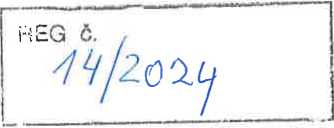 Smlouva o zpracování Projektu za účelem obdrženi dotace č. SML12971(dále jen „Smlouva")uzavřená níže uvedeného dne, měsíce a roku, v souladu s ustanovením § 1746 odst. 2 zák. 89/2012 Sb., občanský
zákoník (dále jen „Občanský zákoník“),mezi smluvními stranami:Výzkumný ústav živočišné výroby, v. v. i.,sldlo/mfsto podnikání: Přátelství 815/109, 10400, Prahazřizovatel: CR Ministerstvo zemědělství, se sídlem Těšnov 65/17, 110 00 Praha 1 zastoupen/a:                      , ředitelIČ: 00027014,DIČ: CZ00027014zapsána v Rejstříku veřejných výzkumných institucí dne 1.1.2007,bankovní spojení:,dále jen „Objednatel“ na straně jednéErste Grantika Advisory, a.s.sídlo: Palachovo náměstí 726/2, 625 00 Brno,zastoupena:                        , předseda představenstva;                       , člen představenstva IČ: 25597001,DIČ: CZ25597001,zapsána v obchodním rejstříku vedeném Krajským soudem v Brně, oddíl B, vložka 4100, bankovní spojení:                          ., č.ú. dále jen „Zpracovatel“ na straně druhétakto:Předmět a účel SmlouvyZpracovatel se v rámci výkonu své podnikatelské činnosti zabývá mimo jiné i zpracováním žádosti o dotaci na čerpání prostředků z fondů Evropské Unie (dále jen „EU“) na realizaci konkrétních projektů. Objednatel má zájem podat žádost o dotaci na čerpáni prostředků z fondů EU na realizaci projektu s předběžným názvem „Energetické úspory v areálu Výzkumného ústavu živočišné výroby, v v.i.“ z programu Modernizační fond, Energetická účinnost ve veřejných budovách a Infrastruktuře - Výzva ENERGov č.1/2023, Energetické úspory veřejných budov na území hl. m. Prahy, dle požadavků podrobně stanovených v této výzvě (dále jen „Projekt“) a využít za tímto účelem profesionálních znalostí Zpracovatele v této oblasti.Účelem této Smlouvy je zajištění zpracování Projektu Zpracovatelem a podání žádostí o dotaci na čerpání prostředků z fondů EU na realizaci Projektu u Poskytovatele podpory s cílem obdržení dotace ze zvoleného dotačního programu pro Objednatele.Touto Smlouvou se Zpracovatel zavazuje zpracovat pro Objednatele Projekt, který je tvořen zejména žádostí o dotaci na čerpání prostředků z fondů EU na realizaci projektu specifikovaného v čl. I. odst. 1 této Smlouvy včetně příslušných příloh a řádně a včas podat kompletní žádost o dotaci na Projekt u Poskytovatele podpory. Zpracovatel se současně zavazuje poskytovat Objednateli průběžné informace o stavu zpracovávání Projektu a další informace a poradenství nezbytné k organizačnímu zajištěni podání Projektu k posouzeni a doporučení k financování příslušnému orgánu, který má na starosti administraci zvoleného dotačního programu (dále jen „Poskytovatel podpory").Objednatel se zavazuje zaplatit Zpracovateli sjednanou cenu za Projekt dle ustanovení čl. lít. této Smlouvy.Smluvní strany se mohou dohodnout, že Zpracovatel bude pro Objednatele vykonávat další činnosti nad rámec sjednaný touto Smlouvou v odstavci 3. tohoto článku, a to na základě vzájemné předchozí písemné dohody smluvních stran ve formě dodatku k této Smlouvě o obsahu a rozsahu takových činností a o odměně Zpracovatele za jejich realizaci.Jde o projednání toho, že ve smlouvě stále postrádáme explicitní uvedeni toho, že Zpracovatel zpracuje Projekt a současně, že on sám za Objednatele podá u Poskytovatele žádost o dotaci na projekt s tím, že Zpracovatel odpovídá za správnost se žádosti poskytnutých listin co do jejich formy a úplnosti obsahu (nikoli tedy za údaje poskytnuté samotným poskytovatelem) a že předáním Projektu dle čl. 11.1 Objednateli 3 dny před uplynutím terminu dle výzvy k předkládáni žádosti o dotaci se této odpovědnosti nezbavuje.Požadavek na explicitní uvedení, nikoli snad na implicitní dovozování téhož z jiných ustanovení smlouvy, je odůvodněn opatrností při vyjednávání obsahu smlouvy.Práva a povinnosti smluvních stranZpracovatel se zavazuje předat Poskytovateli podpory Projekt zpracovaný dle čl. I. této Smlouvy nejpozději 3 dny před uplynutím termínu stanoveného ve výzvě pro předkládání žádostí Poskytovateli podpory (ukončení příjmu žádostí: 28. 6. 2024, 12:00 hod.). Zpracovatel není v prodlení, pokud termín předání Projektu nedodrží z důvodu prodlení Objednatele s poskytnutím součinnosti a/nebo informací nezbytných pro řádnou přípravu Projektu.2 Zpracovatel se zavazuje Projekt zpracovaný dle čl. I. této Smlouvy spolu se žádostí o dotaci předat řádně a včas Poskytovateli podpory způsobem stanoveným v rámci příslušného dotačního programu. Zpracovatel odpovídá za správnost se žádosti poskytnutých listin co do jejich formy a úplnosti obsahu (nikoli tedy za údaje poskytnuté samotným poskytovatelem). Předáním Projektu dle čl. II. 1 této Smlouvy Objednateli 3 dny před uplynutím termínu dle výzvy k předkládání žádosti o dotaci se této odpovědnosti nezbavuje. Objednavatel udělí za tímto účelem Zpracovateli písemnou plnou moc.Zpracovatel se zavazuje poskytnout Objednateli k příslušné výzvě uvedené v čl. I. odst. 1 této Smlouvy závazné „Podklady pro sestavení žádosti o podporu". Objednatel se zavazuje tyto řádně vyplnit ve formě a rozsahu stanoveném Zpracovatelem a předat je Zpracovateli dle harmonogramu v nich uvedeném, nejpozději však 3 týdny před uplynutím termínu pro předkládání žádostí uvedeného ve výzvě, není-li v harmonogramu uvedeno jinak.Objednatel se zavazuje poskytovat Zpracovateli potřebnou součinnost pro naplnění účelu této Smlouvy a písemně Zpracovatele informovat nejpozději do 2 pracovních dnů o skutečnosti, že mu bylo ze strany Poskytovatele podpory oznámeno doporučení Projektu k financování. Objednatel se zavazuje poskytovat Zpracovateli veškeré informace, dokumenty a podklady, které jsou nezbytné k řádnému a včasnému vypracování Projektu ze strany Zpracovatele.Smluvní strany jsou povinny sdělit si navzájem bezodkladně případný vznik okolností bránících řádnému plnění této Smlouvy a zavazují se takovéto případné situace řešit vzájemným jednáním směřujícím k odstranění těchto okolností.Zpracovatel není povinen přezkoumávat a není odpovědný za správnost, s výjimkou správnosti z hlediska explicitně stanovených pravidel příslušného programu podpory, pravdivost nebo úplnost podkladů nebo informací, které mu Objednatel poskytuje v rámci plnění dle této Smlouvy. Zpracovatel neodpovídá Objednateli za škodu, pokud tato byla způsobena činností nebo nečinností Zpracovatele v důsledku nesprávných, nepravdivých nebo neúplných podkladů poskytnutých Zpracovateli ze strany Objednatele.Cena a platební podmínkyCena za zpracování Projektu se skládá ze dvou částí, a to z První části dle čl. III. odst. 2 této Smlouvy a Druhé části dle čl. III. odst. 3 této Smlouvy (dále jen „Cena Projektu"), a dle této Smlouvy je stanovena dohodou smluvních stran a rozumí se jí cena smluvní, pevná, konečná a nepřekročitelná. Cena Projektu zahrnuje veškeré náklady Zpracovatele a bude Objednatelem uhrazena způsobem stanoveným v následujících odstavcích tohoto článku Smlouvy. Zpracovateli vzniká právo na zaplacení Ceny Projektu po předání Projektu Poskytovateli podpory, jsou-li splněny podmínky dle čl. II. odst. 2 této Smlouvy.První část Ceny Projektu ve výši 35 000,00 Kč bez DPH (slovy: třicet čtyři tisíc korun českých) bude Objednatelem zaplacena ve lhůtě splatnosti dle článku III. odst. 4 této Smlouvy na základě faktury vystavené Zpracovatelem po předání Projektu Poskytovateli podpory, jsou-li splněny podmínky dle čl. II. odst. 2 Smlouvy (dále jen „První část Ceny Projektu").Výše Druhé části Ceny Projektu je stanovena procentem z objemu dotace v Kč doporučené k financování Projektu dle níže uvedené tabulky:(dále jen „Druhá část Ceny Projektu")Minimální výše Druhé části Ceny Projektu činí 70 000 Kč bez DPH.Doporučením k financování Projektu je míněn mimo jiné také stav, kdy je Projekt schválen a/nebo jsou Objednateli nabídnuty ze strany implementačního orgánu Podmínky poskytnutí dotace k podpisu. Zpracovatel má nárok na Druhou část Ceny Projektu i v případě, že Objednatel před dokončením procesu hodnocení Projektu a doporučením či nedoporučením Projektu k financování vezme žádost o dotaci zpět či jinak po převzetí Projektu Objednatelem či podání Projektu Poskytovateli podpory svým jednáním či opomenutím zmaří splnění podmínky doporučení k financování nebo zmaří splnění jiné podmínky vzniku nároku Zpracovatele na Druhou část Ceny Projektu a/nebo její splatnosti dle této Smlouvy. Výše Druhé části Ceny Projektu bude v takovém případě stanovena dle výše uvedené tabulky z objemu dotace v Kč, o níž bylo žádáno v Projektu.V případě, kdy bude příslušným orgánem na straně Poskytovatele podpory rozhodnuto o tom, že Projekt nebude doporučen k financování, o čemž je Objednatel povinen bez prodlení, nejpozději však do 2 pracovních dnů Zpracovatele informovat, nárok na úhradu Druhé části Ceny Projektu nevznikl a Cena Projektu tak bude tvořena pouze První částí Ceny Projektu dle čl. III. odst. 2 této Smlouvy.Druhá část Ceny Projektu bude Objednatelem uhrazena ve lhůtě splatnosti dle článku III odst. 4 této Smlouvy na základě faktury vystavené Zpracovatelem poté, co se Zpracovatel dozvěděl, anebo dozvědět mohl, že Projekt zpracovaný Zpracovatelem je Poskytovatelem podpory doporučen k financování, nebo Objednatel vzal žádost o dotaci zpět nebo jinak zmařil doporučení Projektu k financování nebo podmínky pro vznik nároku Zpracovatele na Druhou část Ceny Projektu dle této Smlouvy.Na úhradu příslušné části Ceny Projektu Zpracovatel vystaví a Objednateli zašle daňový doklad - fakturu. Dobu splatnosti faktury smluvní strany sjednávají v délce 30 dní ode dne jejího doručení Objednateli.Smluvní strany sjednávají, že faktura k úhradě ceny za činnost Zpracovatele bude v souladu s ustanovením § 26 odst. 3 zákona č. 235/2004 Sb., o dani z přidané hodnoty, ve znění pozdějších předpisů, vystavena v elektronické podobě stím, že Zpracovatel ji opatří zaručeným elektronickým podpisem založeným na kvalifikovaném certifikátu.Smluvní strany sjednávají, že pro účely odesíláni a doručování faktury budou použity datové schránky.Pro účely této smlouvy a odstranění pochybností o okamžiku doručení se příslušná faktura považuje za řádně doručenou nejpozději druhým (2.) dnem ode dne jejího odeslání Objednateli.Objednatel je oprávněn před uplynutím doby splatnosti vrátit Zpracovateli fakturu, která neobsahuje požadované náležitosti. Ve vráceném dokladu musí vyznačit důvod vrácení. V takovém případě počíná běžet nová doba splatnosti dle čl. III. odst. 4 této Smlouvy ode dne doručení opravené faktury Objednateli.Objednatel prohlašuje, že považuje Cenu Projektu za přiměřenou povaze a rozsahu činnosti Zpracovatele dle této Smlouvy.V případě prodlení Objednatele s úhradou Ceny Projektu či jakékoli její části, má Zpracovatel právo požadovat uhrazení smluvní pokuty ze strany Objednatele ve výši 0,05 % z dlužné částky za každý i započatý den prodlení.Odstoupení a sankceObjednatel je oprávněn od této Smlouvy odstoupit:pokud Zpracovatel podstatně poruší své povinnosti dle této Smlouvy. Za podstatné porušení smluvních povinností Zpracovatele se považuje, je-li Zpracovatel v prodlení s odevzdáním Projektu o dobu delší než 3 dny a danému prodlení Zpracovatele nepředcházelo porušení povinností dle této Smlouvy ze strany Objednatele nebo,došlo-li ze strany Poskytovatele podpory v průběhu zpracováni Projektu k podstatným změnám v již vyhlášené výzvě, které Objednateli znemožňují splnit podmínky zde uvedené.Zpracovatel je oprávněn od této Smlouvy odstoupit, pokud:(i) Objednatel podstatně poruší své povinnosti dle této Smlouvy. Za podstatné porušení smluvních povinností Objednatele se považuje zejména, je-li Objednatel v prodlení s úhradou jakéhokoliv závazku vůči Zpracovateli vyplývajícího z této Smlouvy po dobu delší než 30 dnů nebo pokud Objednatel neposkytuje potřebnou součinnost pro naplnění účelu Smlouvy, přestože k tomu byl Zpracovatelem prokazatelně vyzván, nebo(ii) Objednatel vzal žádost o dotaci zpět nebo jinak po podání Projektu Poskytovateli podpory zmařil doporučení Projektu k financování.Odstoupení od Smlouvy musí být učiněno písemně a doručeno druhé smluvní straně, přičemž účinky odstoupení nastávají dnem doručení písemného vyhotovení odstoupeníV případě, že Objednatel v průběhu zpracování Projektu odstoupí od této Smlouvy z důvodu dle článku IV. odst. 1 bod (ii) této Smlouvy, Zpracovatel má v tomto případě nárok na úhradu doposud účelně nebo nutně vynaložených nákladů ve výši určené dle evidence odpracovaných hodin Zpracovatele dle hodinové sazby ve výši 2 000,- Kč bez DPH/hod., maximálně však ve výši První části Ceny Projektu dle čl. Ill odst. 2 této Smlouvy, pokud se smluvní strany nedohodnou jinak.V případě, že Zpracovatel odstoupí od této Smlouvy dle čl. IV. odst. 2 bodů (ii) této Smlouvy nebo Zpracovatel odstoupí od této Smlouvy z jiného důvodu po převzetí Projektu Objednatelem či podání Projektu Poskytovateli, má Zpracovatel nárok na úhradu Ceny Projektu (tedy První části Ceny Projektu i Druhé části Ceny Projektu). V případě, že První část Ceny Projektu byla již uhrazena před odstoupením od Smlouvy, po odstoupení od Smlouvy uhradí Objednatel Zpracovateli doplatek Ceny Projektu ve výši Druhé části Ceny Projektu vypočtené z výše požadované dotace uvedené v Projektu.V případě, že Zpracovatel odstoupí od této Smlouvy před podáním Projektu Poskytovateli podpory, má Zpracovatel nárok na úhradu nákladů účelně nebo nutně vynaložených ke dni účinnosti odstoupení dle evidence odpracovaných hodin Zpracovatele ve výši 2 000,- Kč bez DPH/hod, minimálně však ve výši První části Ceny Projektu dle čl. III. odst. 2 této Smlouvy, pokud se smluvní strany nedohodnou jinak.Smluvní strany se pro případ odstoupení od této Smlouvy dohodly, že i dílčí či částečné plnění poskytnuté kteroukoliv ze stran má pro druhou stranu význam, a že mohou od této smlouvy odstoupit jen s účinky do budoucna a jen ohledně nesplněného zbytku plnění. Pro vyloučení pochybností platí, že po předání Projektu Objednateli či podání Projektu Poskytovateli podpory tak Zpracovateli nezaniká nárok na Cenu Projektu a Zpracovatel není povinen vracet Cenu Projektu nebo její část, byla-li před odstoupením od Smlouvy již Objednatelem uhrazena. Smluvní strany se dohodly, že v případě odstoupení od této Smlouvy se tato Smlouva nikdy nezrušuje od počátku.Odstoupení od Smlouvy se nedotýká nároku na náhradu škody či smluvní pokuty. Odstoupení od Smlouvy se rovněž nedotýká ujednání, která mají vzhledem ke své povaze zavazovat smluvní strany i po odstoupení od Smlouvy, zejména ujednání tohoto článku IV. Smlouvy.Ostatní a závěrečná ujednáníSmlouva je uzavřena na dobu určitou, přičemž Smlouva končí jejím splněním, tj. bud:zaplacením Druhé části Ceny Projektu Objednatelem; nebov případě, kdy Projekt nebude Poskytovatelem podpory doporučen k financování, tato Smlouva končí informováním Zpracovatele Objednatelem ohledně nedoporučení Projektu k financování.Tuto Smlouvu není možné vypovědět.Za splnění Smlouvy dle odst. 1 písm. b) tohoto článku Smlouvy se nepovažuje situace, kdy bude Projekt Poskytovatelem podpory umístěn do Zásobníku projektů, v takovém případě platnost a účinnost Smlouvy trvá.Objednatel bere na vědomí, že na získání dotace není právní nárok, a že Zpracovatel nenese odpovědnost za obsahovou správnost a pravdivost údajů a dokumentů, které mu Objednatel pro zpracování Projektu předal, s výjimkou správnosti z hlediska explicitně stanovených pravidel příslušného programu podpory.Zpracovatel a Objednatel jsou povinni zachovávat mlčenlivost o všech záležitostech, údajích a sděleních, o nichž se dozvěděli před uzavřením této Smlouvy a v souvislosti s jednáním o uzavření této Smlouvy, a smluvní strany berou na vědomi, že všechny tyto záležitosti, údaje a sdělení mají důvěrný charakter.Zpracovatel se zavazuje zachovávat mlčenlivost o informacích týkajících se Objednatele, se kterými přišel do styku v průběhu plnění této Smlouvy, které budou ze strany Objednatele označeny jako důvěrné (dále jen „Důvěrné Informace"). Tyto Důvěrné informace Zpracovatel neposkytne třetím osobám, není-li dále stanoveno jinak, nezneužije je a ani je jinak nevyužije při své podnikatelské činnosti. Zpracovatel se dále zavazuje přijmout všechna rozumně požadovatelná opatření k ochraně těchto Důvěrných informací. Povinnost mlčenlivosti a ochrana podle této Smlouvy se nevztahuje na Důvěrné informace, které jsou nebo se stanou obecně známými za předpokladu, že se tak nestane porušením některé povinnosti Zpracovatele vyplývající z této Smlouvy. Objednatel tímto dále uděluje Zpracovateli souhlas se zveřejněním obchodní firmy či názvu Objednatele a názvu Projektu, výši způsobilých výdajů Projektu, výše dotace, předpokládanou dobu realizace Projektu, datum poskytnutí služby Zpracovatelem, objem plnění zakázky v Kč, kontaktní osobu Projektu žadatele a případně, zda bylo realizováno výběrové řízení a dotační management ze strany Zpracovatele, jako reference. Objednatel uděluje Zpracovateli zároveň souhlas k tomu, aby ho Zpracovatel v budoucnu kontaktoval prostřednictvím e- mailu s obchodními sděleními.Bez ohledu na jiná ustanovení této smlouvy je Zpracovatel oprávněný poskytnout Důvěrné informace subjektům v rámci Finanční skupiny České spořitelny. Objednatel podpisem této smlouvy uděluje Zpracovateli výslovný souhlas s poskytováním informací, o nichž se Zpracovatel dozvěděl v souvislosti s plněním dle této smlouvy, subjektům v rámci Finanční skupiny České spořitelny. Zpracovatel bere na vědomí, že tato Smlouva může být uveřejněna v registru smluv dle zákona č. 340/2015 Sb., o registru smluv.Smluvní strany se dohodly, že není porušením povinnosti dle čl. V. odst. 4, 5 této Smlouvy, pokud kterákoliv smluvní strana poskytne Důvěrné informace nebo informace týkající se obchodního tajemství druhé smluvní strany třetí osobě v případech, kdy je toto vyžadováno zákonem či pravomocným rozhodnutím orgánu veřejné moci nebo rozhodcem nebo rozhodčím soudem.Pro účely poskytování vzájemné součinnosti Zpracovateli nezbytné k plnění jeho povinností určuje Objednatel tuto kontaktní osobu:                        , tel.:                          , email:                                      @vuzv.cz.Za způsob platné a závazné komunikace mezi smluvními stranami se považuje také komunikace elektronická. V případě, že tato Smlouva požaduje, aby určité právní jednání, respektive vzájemná oznámení a komunikace stran dle této Smlouvy byly učiněny v písemné formě, je písemná forma dodržena i v případě, že takové právní jednání, komunikace či oznámení bude učiněno prostřednictvím e-mailu, a to pro:Zpracovatele: z e-mailové adresy osob, které Zpracovatel pověří plněním činností dle této Smlouvy, a to z e-mailové adresy těchto osob v doméně grantika.cz. Na konci textu e-mailu musí být uvedeno jméno a příjmení osoby, která e-mail odesílá.Objednatele: z e-mailové adresy osob uvedených v článku V. odst. 8., respektive dalších osob, které Objednatel Zpracovateli sdělí, a to z e-mailové adresy těchto osob v doméně vuzv.cz. Na konci textu e- mailu musí být uvedeno jméno a příjmení osoby, která e-mail odesílá.Veškeré změny a dodatky k této Smlouvě je možné činit pouze písemně, formou číslovaných dodatků.Otázky v této Smlouvě neuvedené se řídí Občanským zákoníkem a předpisy souvisejícími. Pro úpravu otázek neřešených v této Smlouvě se vylučuje použití zvyklostí nebo praxe zavedené mezi smluvními stranami. Žádná část obsahu Smlouvy není určena odkazem na obchodní podmínky kterékoliv ze smluvních stran.Přijetí návrhu Zpracovatele na uzavření této Smlouvy ze strany Objednatele s dodatky nebo odchylkami dle ust. § 1740 odst. 3 Občanského zákoníku je vyloučeno. Pro účely této Smlouvy se nepoužije ustanoveni o platnosti potvrzení, které vykazuje odchylky od skutečně ujednaného obsahu smlouvy ve smyslu ust. § 1757 odst. 2 a 3 Občanského zákoníku. Předpokladem uzavření této Smlouvy je dosažení úplné shody smluvních stran o všech náležitostech a ustanoveních uvedených v návrhu Zpracovatele na uzavření této Smlouvy.Smluvní strany konstatují, že tato Smlouva není uzavírána adhezním způsobem a ust. § 1799 a § 1800 Občanského zákoníku se na tuto Smlouvu proto nepoužije.Jakákoliv ujednání či prohlášení učiněná smluvními stranami před uzavřením této Smlouvy v průběhu jednání o uzavření této Smlouvy nejsou pro určení obsahu této Smlouvy právně závazná.Tato Smlouva je vyhotovena ve dvou stejnopisech, z nichž každá ze smluvních stran obdrží jeden.Veškeré spory vzniklé z této Smlouvy budou smluvní strany řešit dohodou. Pokud nedojde k dohodě mezi smluvními stranami, případně některá ze smluvních stran bude v tomto směru nečinná po dobu delší než třicet (30) dní, bude spor řešen prostřednictvím soudního řízení, a to před věcně příslušnými soudy České republiky, přičemž v případě, kdy české právo připouští pro konkrétní druh sporu sjednání místní příslušnosti, pak platí, že pokud je v konkrétním případě podle příslušných právních předpisů založena místní příslušnost okresních soudů, sjednávají tímto smluvní strany místní příslušnost Obvodního soudu pro Prahu 1 jako soudu prvního stupně, a v případech, kdy je pro řízení v prvním stupni příslušný krajský soud, se sjednává místní příslušnost Městského soudu v Praze jako soudu prvního stupně.Smluvní strany prohlašují, že před uzavřením Smlouvy si v souladu s ust. § 1728 odst. 2 Občanského zákoníku vzájemně sdělily všechny skutkové a právní okolnosti rozhodné pro uzavření Smlouvy.Smluvní strany prohlašují, že jsou dostatečně srozuměny s obsahem, významem a důsledky ujednání této Smlouvy a že mají dostatečné znalosti a zkušenosti taková ujednání, jejich význam a důsledky posoudit.Smluvní strany prohlašují, že si Smlouvu přečetly, jejímu obsahu bezezbytku porozuměly, a že vyjadřuje jejich skutečnou, vážnou a svobodnou vůli. To stvrzují níže podpisy osob oprávněných smluvní strany zastupovat.PodpisPodpisBrno,Erste Grantika Advisory, a.s.člen představenstvaDigitálně podepsalDatum: 2024.03.0114:48:36 +01'00'Za správnost u Zpracovatele:PodpisObjem doporučené dotace k financování v KčObjem doporučené dotace k financování v KčDruhá část ceny projektuoddoDruhá část ceny projektu70 000 Kč1 - 1 000 00070 000 Kč90 000 Kč1 000 000 - 2 000 00090 000 Kč110 000 Kč2 000 001 -3 000 000110 000 Kč140 000 Kč3 000 001 - 4 000 000140 000 Kč180 000 Kč4 000 001 - 5 000 000180 000 Kč200 000 Kč5 000 001 -6 500 000200 000 Kč240 000 Kč6 500 001 - 8 000 000240 000 Kč290 000 Kč8 000 001 - 10 000 000290 000 Kč10 000 001 -20 000 00010 000 001 -20 000 000350 000 KčMísto a datum:Praha,Objednatel:Výzkumný ústav živočišné výroby, v. v.Jméno a příjmení:Funkce:ředitelDigitálně podepsal.Datum: 2024.02.29 07:50:23+01'00'Místo a datum:Brno,Zpracovatel:Erste Grantika Advisory, a.s.Jméno a příjmení:Funkce:předseda představenstvaDigitálně podepsalDatum: 2024.03.01 13:2B:O4 +01 '00'Místo a datum:Brno,Jméno a příjmení: Digitálně podepsalDatum: 2024.03.0111:42:43 +01'00'